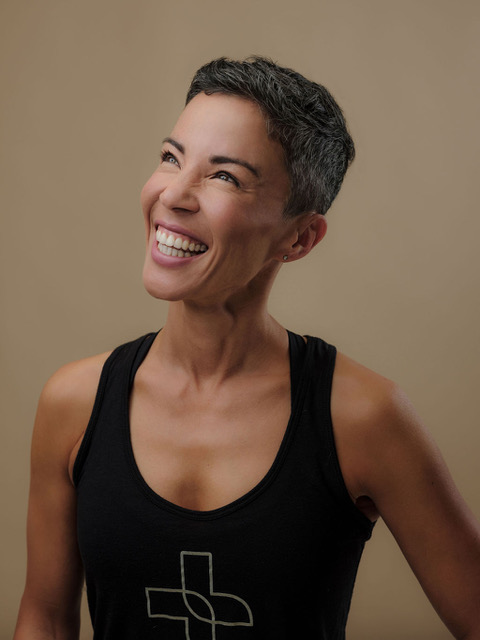 KÖRPERKONZEPT-YOGA & MOBILITY WORKSHOPMIT VANESSA PARK PANCHERI31.08-01.09.2024 SAMSTAG, 31.08.24wir treffen uns um 8:30 Uhr im Studio9:00 -12:00 Uhr Vormittagskurs12:00 -13:30 Uhr Mittagspause / gemeinsames Essen. Vorbestellung erforderlich. Kosten: 10€. Getränke sind inklusive.13:30 -16:30 Uhr Nachmittagskurs16:30 Uhr Kaffee & KuchenSONNTAG, 01.09.24Wir treffen uns um 8:45 Uhr im Studio9:00 -12:00 Uhr Vormittagskurs12:00 Uhr Verabschiedung mit Kaffee & Kuchen